FRENCH ORGANIZATION OF MUSICAL EXPRESSION PŘEDSTAVUJE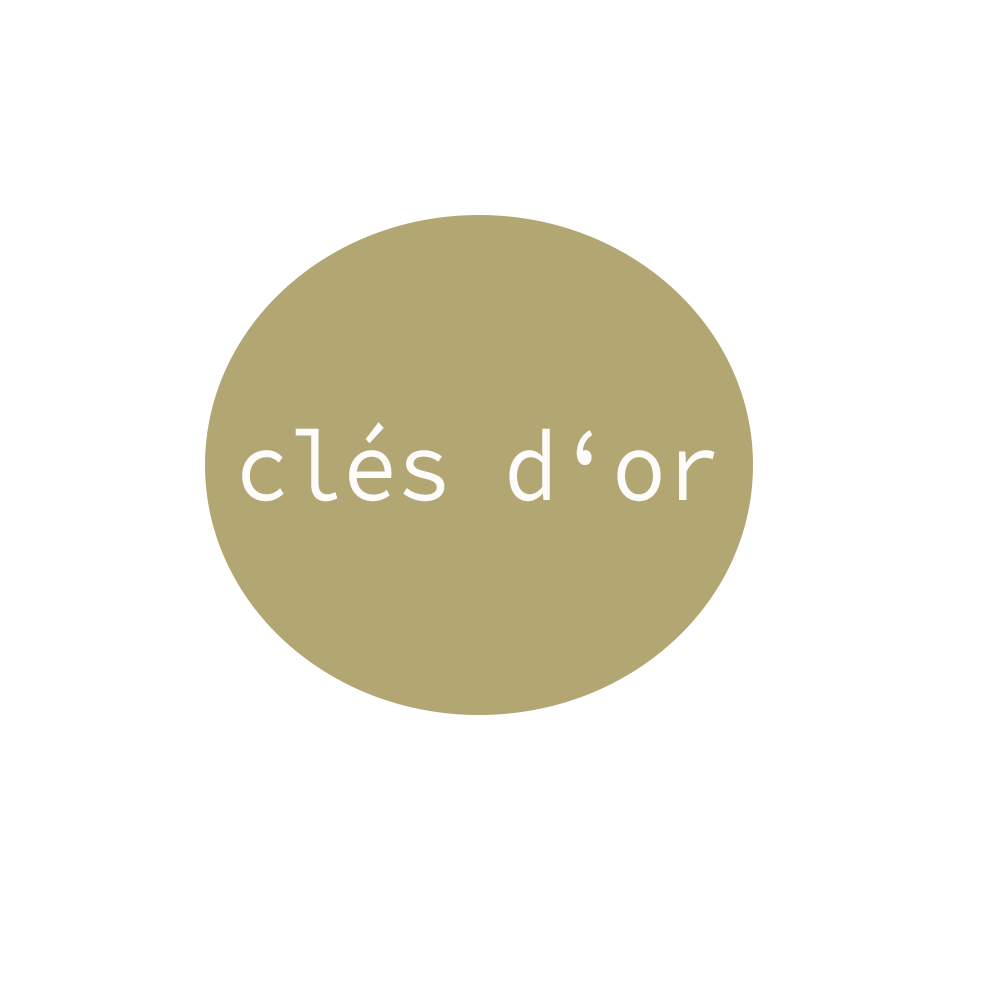 HUDEBNÍ SOUTĚŽ					    PRAHA, KINO DLABAČOV					           27. LEDNA 2019	      PIANO       	      HOUSLE	      VIOLONCELLO 	   	      ZPĚV      	      KYTARA    	   	      FLÉTNA         	      SAXOFON         	      TRUMPETA 		   	      KLARINETO SOUTĚŽISoutěž byla založena v roce 1992 v Paříži koncertním pianistou Gérardem Gahnassiou. Jejím cílem je objevit mladé talenty v různých hudebních oborech. Stejně tak chce povzbudit všechny účastníky a motivovat je k dalšímu hraní tím, že je každému udělen diplom. Nejlepší soutěžící jsou pozváni k účasti na masterclaass. Soutěž se odehrává ve 12 zemích, např. Francie, Bulharsko, Izrael, Rusko, USA, China. 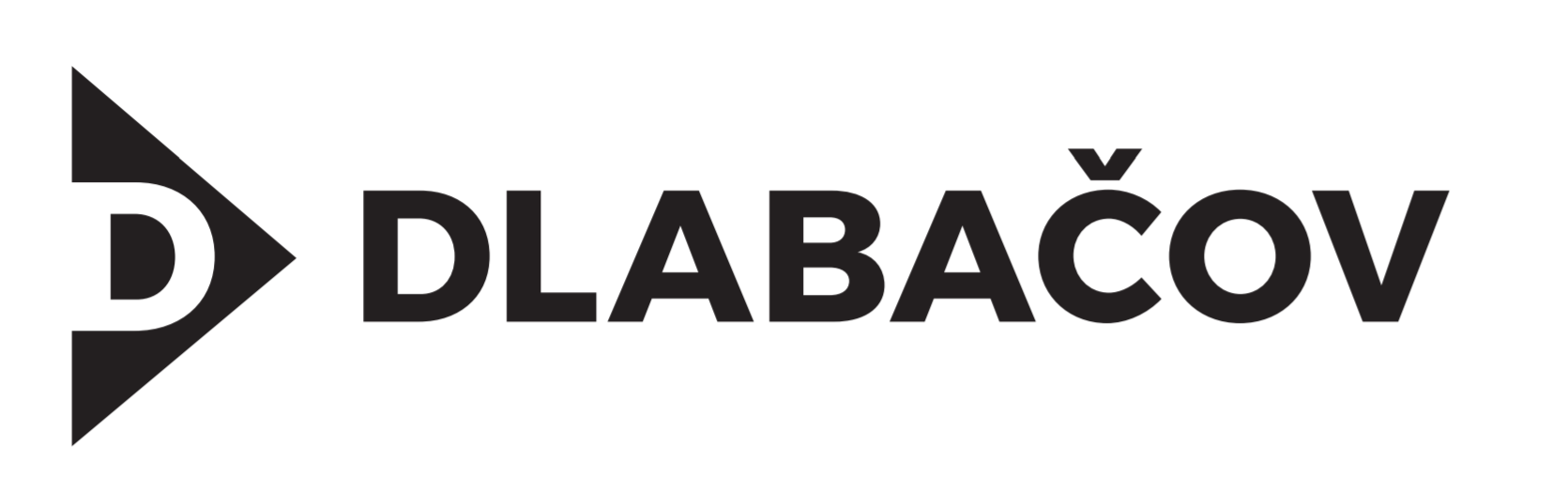 Letos se poprvé uskuteční i v České republice, v kině Dlabačov. GÉRARD GAHNASSIAPianista Gérard Gahnassia vystupuje každý rok v různých zemích. Jeho repertoár začíná v baroku a končí ve dvacátém století. Za svou hudební kariéru již nahrál 10 CD, sólo alba i komorní hudbu. Pravidelně organizuje klavírní workshopy ve Francii a v USA. PROGRAM a KATEGORIEZAČÁTEČNÍK: 	do 7 let	1 skladba v do 3 minutLEVEL 1 A 2:		do 9 let	1 či 2 skladby do 4 minutLEVEL 3 A 4:		do 13 let	1 či 2 skladby do 6 minutLEVEL 5 A 6:		do 17 let	2 či 3 skladby do 8 – 10 minutLEVEL 7 A 8:		do 25 let	3 skladby do 12 – 15 minutLEVEL KONZERT:	do 30 let	1 či více skladeb různých stylů do 20 minutPorota má právo slyšet všechny skladby ze zvoleného programu, stejně tak však může učinit rozhodnutí o poslechu pouze některých skladeb. PRAVIDLA SOUTĚŽE1. Soutěž je otevřena každému, bez jakéhokoli omezení.2. Hra bez not je dobrovolná, nicméně je důrazně doporučená.3. Porota z významných profesionálů z hudebního světa může vyžádat přerušení vystoupení, pokud se shodne, že jeho kvalita není dostačující. 4. Výsledky budou uveřejněny na konci každého kola.5. Všechna vystoupení budou veřejná. REGISTRAČNÍ POPLATEKZAČÁTEČNÍK: 	400 CZKLEVEL 1 A 2:		500 CZKLEVEL 3 A 4:		600 CZKLEVEL 5 A 6:		800 CZKLEVEL 7 A 8:		1000 CZKLEVEL KONZERT:	1200 CZKCENYKaždý účastník obdrží certifikát. Vítěz z každé sekce bude pozván k účasti na GALA KONZERTU.1. místo v každé kategorii obdrží trofej ZLATÝ KLÍČ.2. místo v každé kategorii obdrží STŘÍBRNOU MEDAILI.3. místo v každé kategorii obdrží BRONZOVOU MEDAILI.ORGANIZAČNÍ TÝM A POROTAČESTNÁ POROTAPrezident poroty, 					Pierre PETITSenátor						Robert CALMEJANE	Starosta Villemomble					Patrice CALMEJANEBývalý francouzský ministr, starosta Raincy		Eric RAOULT Cesar VELEV, Ellen FISCHEROVÁ, Laurent CABASSO, Jean Louis CAILLARD, Erik HEIDSIECK, Marie-Josèphe JUDE, Cyprien KATSARIS, Eric BERCHOT, Jean-Marc LUISADA, Germaine MOUNIER, Désiré N‘KAOUA, Emille NAOUMOFF, Isabelle OEMICHEN, Muza RUBAKYTEDefinitivní složení poroty bude známo na konci roku 2018. KONTAKTAdministrativní informace:Management:Prezident a art director: Gerard GAHNASSIAŘeditel a tajemník: Marc PEREZGenerální manažer a PR: Deborah PINTOOdpovědná osoba za soutěž v Praze: Ellen FISCHEROVÁ+ 420 731 007 480management@ellenfischerova.comZÁVAZNÁ PŘIHLÁŠKAČitelně vyplnit a odeslat na adresu management@ellenfischerova.com do 31.12.2018Jméno………………………………………………………………………………….Datum narození………………………………………………………………………..Adresa……………………………………………………………………………………………………………………………………………………………………………Telefon…………………………………………………………………………………E-mail………………………………………………………………………………….Hudební nástroj………………………………………………………………………...Level……………………………………………………………………………………Program: 		NÁZEV		AUTOR		DÉLKADatum…………………………………………………………………………………..Podpis…………………………………………………………………………………..